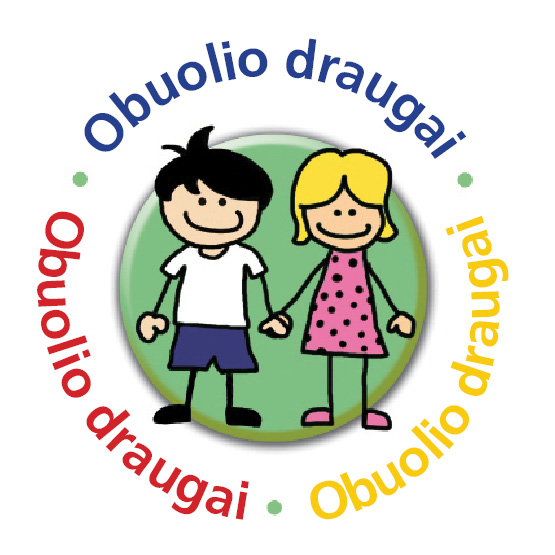 Programa „Obuolio draugai“ 2022 – 2023 mokslo metaiVilniaus apskrities pirmą kartą į programą įsitraukusių pedagogų sąrašas2 Vilniaus grupėEil. Nr.Dalyvio vardas ir pavardėDarbovietė1.Nijolė RamonienėVilniaus Salininkų gimnazija2.Inga LubėVilniaus Salininkų gimnazija3.Diana DubasienėVilniaus Salininkų gimnazija4.Justina ValiukevičienėVilniaus Salininkų gimnazija5.Galina NaujokaitienėVilniaus Salininkų gimnazija6.Dovilė RuzgytėVilniaus Senvagės gimnazija7.Jelena BuslajevaVilniaus specialusis darželis-mokykla „Saulutė“8.Aleksandra NorbutVilniaus Pavilnio pagrindinė mokykla9.Tatjana Vorobjova Vilniaus Pavilnio pagrindinė mokykla10.Valentina Višniakova Vilniaus Pavilnio pagrindinė mokykla11.Ada Gorbatenko Vilniaus Pavilnio pagrindinė mokykla12.Lolita MiklaševičiūtėAntakalnio pradinė mokykla13.Volha Sharasheuskaya Antakalnio pradinė mokykla14.Jelena Pogolskaja Antakalnio pradinė mokykla15.Arūnė JuzalėnienėVilniaus „Aušros” mokykla-darželis16.Žygimantas Gaidelionis Vilniaus „Aušros” mokykla-darželis17.Karolina Masilionytė Vilniaus „Aušros” mokykla-darželis18.Agnė Karmazienė Vilniaus „Aušros” mokykla-darželis